OBAVIJEST ZA RODITELJE 1.RAZREDA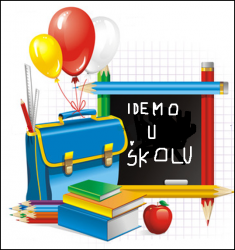 Poštovani roditelji prvašića,  prilažem popis stvari koje su potrebne za polazak u 1. razred:(Udžbenike i radne bilježnice financiraju Ministarstvo/Općina. Sve će dočekati učenike u 1. tjednu nastave.)Pernica:Obična olovkaTehnička olovkaŠiljiloGumicaBojiceŠkareLjepiloRavnalo(Preporuka je ne kupovati prevelike pernice, teške su i zauzimaju previše prostora u torbi)Likovna kultura:Likovna mapa (1/2)Olovka BVodene boje (akvarel)Kistovi Čaša od deblje plastikeKutija za cipele (u koju će učenik spremati pribor)(Sve označiti, velikim tiskanim slovima napisati ime učenika)Popis ostalog pribora dobit će u  9. mjesecu, nije potrebno sve kupiti odmah.Bilježnice:Matematika: Matematika 1Hrvatski jezik: Pisanka APriroda i društvo: Obična bilježnica sa crtama(A4)(Dosta se crta, izrađuju  umne mape, praktičnija je obična bilježnica jer pisanke i crtančice imaju jako malo listova)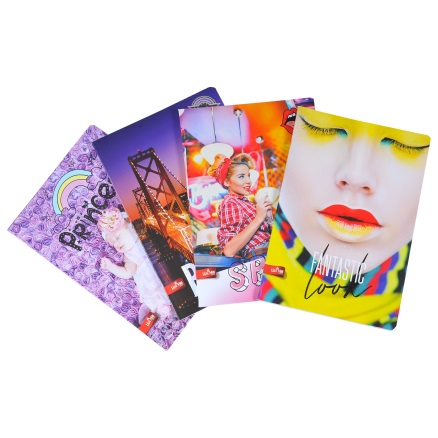 Prozirne omote(Nalijepite naljepnice s imenom  i prezimenom. Molim da ime i prezime pišete VELIKIM TISKANIM SLOVIMA.)PapučeAko tijekom ljeta budu jeli sladolede na štapiću, molim Vas da sačuvate ( operete i osušite) drvene štapiće.  Korisni su u nastavi Matematike.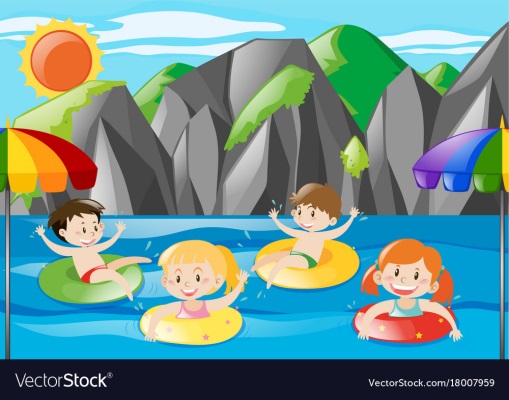 Hvala!Ugodne praznike! Učiteljica: Vesna Dundović AntolićZanimljive poveznice:https://www.roditelji.hr/skola/jeste-li-spremni-za-prvi-razred-10-pravila-koja-ce-olaksati-polazak-u-skolu/https://miss7mama.24sata.hr/skolarci/skola/oprema-za-prvasica-sto-vam-stvarno-treba-a-sto-ne-treba-1836